ΠΡΟΓΡΑΜΜΑ ΗΜΕΡΙΔΑΣ«ΔΙΑ ΒΙΟΥ ΕΚΠΑΙΔΕΥΣΗ ΚΑΙ ΑΤΟΜΑ ΜΕ ΑΝΑΠΗΡΙΑ»ΣΤΟ ΠΛΑΙΣΙΟ ΤΟΥ Ε.Π. «ΕΚΠΑΙΔΕΥΣΗ ΚΑΙ ΔΙΑ ΒΙΟΥ ΜΑΘΗΣΗ»   Αθήνα, 19 Ιουνίου 2015Ξενοδοχείο ΤΙΤΑΝΙΑ (Δ/νση: Πανεπιστημίου 52)08:30 - 09:30 	Προσέλευση - ΕγγραφέςΣυντονιστής:		Νάστας Χρήστος, Γενικός Γραμματέας Ε.Σ.Α.μεΑ.09:30 - 10.30	Επίσημη Έναρξη - Χαιρετισμοί10:30 - 11:00	«Αναπηρικό Κίνημα και Εκπαίδευση Ενηλίκων: Μετασχηματίζοντας τον τρόπο προσέγγισης της αναπηρίας», Βαρδακαστάνης Ιωάννης, Πρόεδρος Ε.Σ.Α.μεΑ.11:00 - 11:20	«To δικαίωμα των ατόμων με αναπηρία στην εκπαίδευση: από τη θεωρία στην πράξη», Κοντιάδης Ξενοφών, Καθηγητής Πανεπιστημίου Πελοποννήσου, Επιστημονικός Διευθυντής του Κέντρου Ευρωπαϊκού Συνταγματικού Δικαίου 11:20 - 11:40	«Συνδικαλιστική εκπαίδευση ατόμων με αναπηρία. Το κοινωνικο-οικονομικό πλαίσιο», Νικολαΐδης Ευάγγελος, Επίκουρος Καθηγητής στο Τμήμα Οικονομικών Σπουδών του Πανεπιστημίου Κρήτης  11:40 - 12:00	«Διά Βίου Εκπαίδευση και Άτομα με Αναπηρία: Ένταξη ή  διακριτή μεταχείριση των ενηλίκων με αναπηρία;», Σούλης Σπύρος, Επίκουρος Καθηγητής στο Παιδαγωγικό Τμήμα Δημοτικής Εκπαίδευσης του Πανεπιστημίου Ιωαννίνων12:00 - 12:30	«Φιλοσοφία και στόχοι του Έργου “Προγράμματα Διά βίου Εκπαίδευσης για την Αναπηρία”», Χατζηπέτρου Ανθή, MSc Εκπαίδευση Ενηλίκων, Επιστημονικό Στέλεχος Ε.Σ.Α.μεΑ.12:30 - 13:30:	Συζήτηση13.30 -  15:00:	Γεύμα15:00 - 17:00:		ΟΜΑΔΕΣ ΕΡΓΑΣΙΑΣ1η ΟΜΑΔΑ ΕΡΓΑΣΙΑΣ: 	ΕΝΔΥΝΑΜΩΣΗ ΑΙΡΕΤΩΝ ΣΤΕΛΕΧΩΝ ΤΟΥ ΑΝΑΠΗΡΙΚΟΥ ΚΙΝΗΜΑΤΟΣ Συντονιστής: 	Βαρδακαστάνης Ιωάννης, Πρόεδρος Ε.Σ.Α.μεΑ.Rapporteur: 	Νικολαΐδης Ευάγγελος, Επίκουρος Καθηγητής στο Τμήμα Οικονομικών Σπουδών του Πανεπιστημίου Κρήτης  Εισηγητές:	Η αναγκαιότητα της ενδυνάμωσης των στελεχών του αναπηρικού κινήματος Βαρδακαστάνης Ιωάννης, Πρόεδρος Ε.Σ.Α.μεΑ.Αποτίμηση της συνδικαλιστικής εκπαίδευσης των στελεχών του αναπηρικού κινήματοςΧατζηπέτρου Ανθή, Επιστημονικό Στέλεχος Ε.Σ.Α.μεΑ.Παρεμβάσεις από εκπαιδευόμενους:	Γαργάλης Κώστας						Τσιουλάκης Ράλλης						Γρέκας Γιάννης						Κρεμμύδας ΜάκηςΠαρεμβάσεις από εκπαιδευτές:		Χριστοφή Μαρίλυ						Τσαμπουνάρη Σέβη						Κουστένη ΣταυρούλαΔιάλογος με τους συμμετέχοντες 2η ΟΜΑΔΑ ΕΡΓΑΣΙΑΣ:	ΔΙΑ ΒΙΟΥ ΕΚΠΑΙΔΕΥΣΗ ΑΤΟΜΩΝ ΜΕ ΒΑΡΙΕΣ ΑΝΑΠΗΡΙΕΣ ΣΕ ΚΟΙΝΩΝΙΚΕΣ ΔΕΞΙΟΤΗΤΕΣΣυντονιστής/ Rapporteur: 	Σούλης Σπύρος, Επίκουρος Καθηγητής στο Παιδαγωγικό Τμήμα Δημοτικής Εκπαίδευσης του Πανεπιστημίου Ιωαννίνων Εισηγητές:	«Όταν τα παιδιά με αναπηρία κινδυνεύουν στα ιδρύματα: η ανάγκη ανάπτυξης σύγχρονων υπηρεσιών φροντίδας στην κοινότητα», Ασημόπουλος Χάρης, Επίκουρος Καθηγητής Κοινωνικής Εργασίας, ΤΕΙ Αθηνών - Τμήμα Κοινωνικής Εργασίας«Οι εκπαιδευτικές ανάγκες των ατόμων με βαριές αναπηρίες μέσα από τη ματιά των ίδιων και των εκπαιδευτών τους», Μουσμούτη Μαρία, Διδάκτωρ Νομικής, Διευθύντρια Κέντρου Ευρωπαϊκού Συνταγματικού Δικαίου «Αποτίμηση της εκπαιδευτικής δράσης «”Πρόγραμμα Διά Βίου Εκπαίδευση Ατόμων με Βαριές Αναπηρίες σε Κοινωνικές Δεξιότητες”», Παπανικολοπούλου Πέννυ, PhD Ψυχολόγος, Εξωτερική συνεργάτης Ε.Σ.Α.μεΑ.Παρεμβάσεις από γονείς ατόμων με αναπηρία:	Λυμβαίος Γιάννης								Ζαφειροπούλου Φωτεινή								Ζουμπουλίδης Σπύρος								Σιδηροπούλου Αγνή 	 Παρεμβάσεις από εκπαιδευτές:				Καστανιάς Θεόδωρος Διάλογος με τους συμμετέχοντες 17:00 - 17:30	ΣΥΜΠΕΡΑΣΜΑΤΑ ΑΠΟ ΤΙΣ ΟΜΑΔΕΣ ΕΡΓΑΣΙΑΣΣυντονιστής:	Βαρδακαστάνης Ιωάννης, Πρόεδρος Ε.Σ.Α.μεΑ.Rapporteur 1ης Ομάδας Εργασίας: 	Νικολαΐδης Ευάγγελος, Επίκουρος Καθηγητής στο Τμήμα Οικονομικών Σπουδών του Πανεπιστημίου Κρήτης  Rapporteur 2ης Ομάδας Εργασίας:	Σούλης Σπύρος, Επίκουρος Καθηγητής στο Παιδαγωγικό Τμήμα Δημοτικής Εκπαίδευσης του Πανεπιστημίου ΙωαννίνωνΗ Ημερίδα εντάσσεται στο πλαίσιο της Πράξης «ΠΡΟΓΡΑΜΜΑΤΑ ΔΙΑ ΒΙΟΥ ΕΚΠΑΙΔΕΥΣΗΣ ΓΙΑ ΤΗΝ ΑΝΑΠΗΡΙΑ - Άξονας Προτεραιότητας 7, 8, 9», η οποία υλοποιείται μέσω του Επιχειρησιακού Προγράμματος «Εκπαίδευση και Διά Βίου Μάθηση» με τη συγχρηματοδότηση της Ευρωπαϊκής Ένωσης (Ευρωπαϊκό Κοινωνικό Ταμείο) και εθνικών πόρων.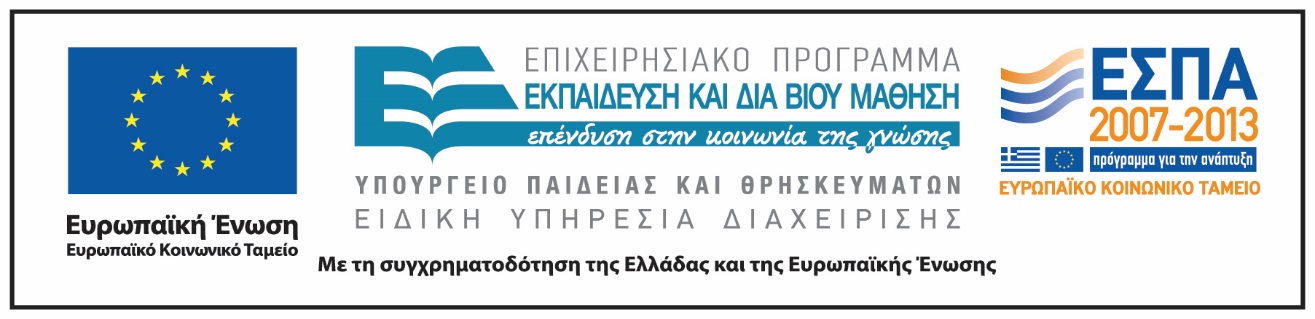                                               +30.2τηλτηλλλλλλΤηλ  +30.210-33.00.700  .210-33.00.700                 ΕΘΝΙΚΗ ΣΥΝΟΜΟΣΠΟΝΔΙΑ ΑΤΟΜΩΝ με ΑΝΑΠΗΡΙΑ(ΕΣΑμεΑ) 